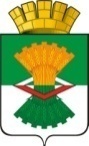 АДМИНИСТРАЦИЯМАХНЁВСКОГО МУНИЦИПАЛЬНОГО ОБРАЗОВАНИЯПОСТАНОВЛЕНИЕ08 февраля 2011 года  № 84п.г.т. МахнёвоОб утверждении Перечня муниципального имущества, предназначенного для оказания имущественной поддержки субъектам малого и среднего предпринимательства и организациям, образующим инфраструктуру поддержки субъектов малого и среднего предпринимательства в Махнёвском муниципальном образованииВ соответствии с Федеральным законом от 24 июля 2007 года № 209-ФЗ  "О развитии малого и среднего предпринимательства в Российской Федерации", Федеральным законом от 26 июля 2006 года №135-ФЗ "О защите конкуренции", Федеральным законом от 06 октября 2003 года № 131-ФЗ                  "Об общих принципах организации местного самоуправления в Российской Федерации", решением Думы Махнёвского муниципального образования от 01 октября 2009 года № 191 «Об утверждении Положения о порядке формирования, ведения и обязательного опубликования перечня муниципального имущества предназначенного для оказания имущественной поддержки субъектам малого и среднего предпринимательства и организациям, образующим инфраструктуру поддержки субъектов малого и среднего предпринимательства в Махнёвском муниципальном образовании», статьей 31 Устава Махнёвского муниципального образованияПОСТАНОВЛЯЮ:Утвердить Перечень муниципального имущества, предназначенного для оказания имущественной поддержки субъектам малого и среднего предпринимательства и организациям, образующим инфраструктуру поддержки субъектов малого и среднего предпринимательства в Махнёвском муниципальном образовании (прилагается).Опубликовать настоящее постановление в газете «Алапаевская искра».Контроль за исполнением настоящего постановления возложить  на заместителя главы Администрации Махнёвского муниципального образования по экономике и вопросам жилищно-коммунального хозяйства А.Р. Биргера.Глава  Администрации Махнёвского муниципального образования                                         Н.Д. БузаньПриложение к постановлению Администрации Махнёвского муниципального образования от 08.02.2011 года № 84Перечень муниципального имущества, предназначенного для оказания имущественной поддержки субъектам малого и среднего предпринимательства и организациям, образующим инфраструктуру поддержки субъектов малого и среднего предпринимательства в Махнёвском муниципальном образованииРаздел 1. Недвижимое имущество№ п/пНаименование имуществаМесторасположенияОбщая площадь (кв.м.)ЭтажностьНазначениеОснование включенияДополнительная информация123456781Здание конторы624621, Свердловская область, Алапаевский район, п.г.т. Махнёво, ул. Советская, 3а2601Размещение деревообрабатывающего предприятияПисьменное обращение субъекта малого предпринимательстваЗдание кирпичное 1985 года постройки